                        CAHIER DES CHARGES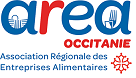 Présentation de l’entrepriseNom de l’entreprise :Adresse : Taille de l’entreprise : Statut juridique : Nom du responsable de la formation :Coordonnées du responsable : Quelles sont mes objectifs ?Quelles compétences attendues ?Quels axes de formation ?Quel est le contenu souhaité ?Quelles dates ?Les  dates de réalisation de la formation :Les dates de retour des offres de formation :Est-ce que je souhaite  réaliser une évaluation ?                                                         Oui                                                         Non                            Précisions : Mes salariés en formation Qui ? : Combien ? : L’organisme de formationNom :Coordonnées :Contact au sein de l’organisme : Description du contenu de la formationLes thèmes : Le programmeNombre d’heures : Le formateurNom : Coordonnées : Expériences : Le  coût de l’action de formationCoût par stagiaire : Coût  par jour : Montant Total : Répartition des coûts de l’action : Modalité de paiement : 